Grupa 3-4 latkówWychowawca: M. Rusin, P. KubieniecMateriały do nauki zdalnej na okres 15-19 luty 2021r.TEMAT KOMPLEKSOWY: „Chcę być matematykiem”.Realizowane treści programowe:*rozwijanie mowy i myślenia – wypowiadanie się na temat opowiadania*określanie długości (długie, krótkie) i wysokości przedmiotów (wysoki, niski)*rozwijanie umiejętności określania masy przedmiotów (ciężki, lekki)*rozwijanie sprawności manualnych*rozwijanie umiejętności ilustrowania piosenki ruchem15.02.2021r. (poniedziałek) Temat dnia: „Długie wstążki, krótkie wstążki”.Zabawa rozwijająca umiejętność rozpoznawania rzeczy oraz ich grupowania – Do kogo to należy?/proszę przygotować kilka przedmiotów należących do różnych członków rodziny, np. czapka taty, zabawka brata, korale mamy itp. i przykryć je kocem/Mama lub inny członek rodziny wyjmuje kolejno przedmioty i pyta dziecko: Co to jest? Czyje to jest? Dziecko ustala, do kogo należą wyjmowane przedmioty i je grupuje. Kiedy to zrobi, pokazuje na każdą grupę przedmiotów i mówi, czyje one są. To są rzeczy mamy. To są rzeczy Kasi. To są rzeczy babci. Słuchanie opowiadania Doroty Głośnickiej „Kokardka”„Kot Filutek dostał od swojej pani piękną błękitną wstążkę. Paulinka zawiązała mu ją dookoła szyi. Kotek chodzi teraz po pokoju i wcale nie wygląda na szczęśliwego. Wstążka ociera się, drapie go i przeszkadza w wesołych zabawach.- Koty nie noszą niczego na szyi! – skarży się Filutek. – Co to za życie. Nawet na dwór nie można wyjść z tą dziwaczną tasiemką. Wstyd!- Co tam mruczysz pod nosem? – słyszy cienki głosik, docierający z najniższej półki z zabawkami. – Ale masz piękną kokardę! Pasowałaby do mojej sukienki – to lalka Monika zachwyca się wstążką Filutka.- Chcesz? Podaruję ci ją. Tylko pomóż mi ją rozwiązać.- Zgoda – odpowiada Monika i już za chwilę siedzi dumnie na półce, z kokardą we włosach.A kot uciekł szybko na podwórko, bo znowu poczuł się prawdziwym kocurem.”Rozmowa na temat opowiadania.- Jak miał na imię kotek?- Co zawiązała mu na szyi jego pani?- Jak kotek czuł się z kokardą? Dlaczego?- Komu podobała się jego kokarda?- Co kotek podarował lalce?- Czy lalka była z tego  powodu szczęśliwa? Dlaczego? Zabawa „Kolorowe wstążki”Zadaniem dzieci jest posegregowanie wstążek zgodnie z ich kolorami /zamiast wstążek mogą być paski kolorowego papieru, bibuły itp./Zabawa ruchowo-naśladowcza „Wesołe kotki i smutne kotki”Dzieci poruszają się na czworakach, starają się pokazać, jak zachowuje się smutny kotek, a jak – wesoły kotek.  Ćwiczenie : „Długie paski i krótkie paski.”Dzieci segregują papierowe paski różnej długości na paski długie i na krótkie; układają je według rytmu, np. dwa długie, jeden krótki, dwa długie, jeden krótki…(trzy sekwencje)Praca plastyczna „Paseczkowy obrazek” – wykonanie obrazka wg pomysłu dziecka z wykorzystaniem wcześniej użytych kolorowych papierowych pasków.16.02.2021r. (wtorek) Temat dnia: „Co można zmierzyć?”Zabawa rozwijająca umiejętność posługiwania się zdaniami „Posłuchaj i dokończ”. Jednen z domowników zaczyna wypowiedź, mówiąc, np. W kuchni jest duża lodówka i… .Dzieci wymieniają inne przedmioty, które można znaleźć w tym miejscu.Zabawa „Przeciwieństwa”/Rodzic mówi tekst i jeśli ma taką możliwość pokazuje odpowiednie obrazki/przedmioty. Dzieci dopowiadają słowa o znaczeniu przeciwnym do podanego.Coś jest duże, a coś…(małe),Coś jest czarne, a coś…(białe).Jedno tłuste, inne….(chude),Tamto cienkie, a to…..(grube).To głębokie, a to ….(płytkie),Może piękne być i …(brzydkie).Wiele jest przeciwstawnych słów,Więc się pobawimy znów. Zabawa dydaktyczna „Kto jest wysoki, a kto – niski?”Dzieci porównują wielkość domowników, lalek, maskotek, ludzików itp. Określają, kto/co jest najwyższy/najwyższe, a kto – najniższy/najniższe.Zabawa ruchowa „Dźwięki wysokie i niskie w podskokach”https://www.youtube.com/watch?v=4YFmTNqTfsU17.02.2021r. (środa) Temat dnia: „Bawimy się wagą”.Zabawa rozwijająca umiejętność rozpoznawania masy przedmiotów.Potrzebne będą przedmioty o różnej masie – ciężkie i lekkie. Dzieci wybierają po dwa przedmioty i określają, który ich zdaniem jest cięższy, a który – lżejszy. Ćwiczenie analizy i syntezy wzrokowej. Potrzebny będzie obrazek wagi podzielony na 3-4 części. Zadaniem dzieci jest złożenie w całość obrazka wagi.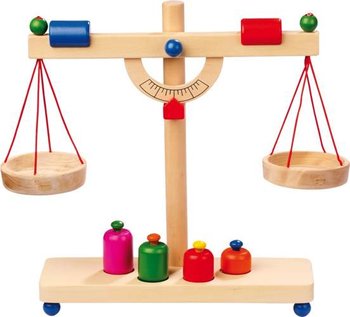 Zabawa ruchowa przy piosence: „Tańcz…i stop!” /dzieci bardzo ją lubią/ https://www.youtube.com/watch?v=ItLciLLnbAU„Kolorowa waga” – praca plastyczna. Ozdabianie rysunku wagi łazienkowej elementami wyciętymi z kolorowego papieru. /Proszę o pomoc dzieciom w nauce posługiwania się nożyczkami, jeśli jeszcze nie potrafią się nimi posługiwać/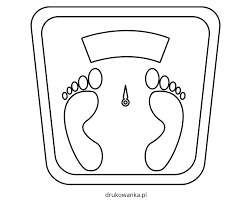 Zabawy wagą. Jeśli dziecko ma możliwość, to proszę niech pobawi się wagą, np. waży fasolę na wadze kuchennej i inne produkty.18.02.2021r. (czwartek) Temat dnia: „Lekkie jak…”.Zabawa rozwijająca myślenie przyczynowo-skutkowe „Co zrobisz?”Rodzic przedstawia jakąś sytuację problemową, np. Miś jest głodny. Lalka jest chora. Zajączek skaleczył się w łapkę. Prosi dziecko, aby powiedziało, co (i w jaki sposób) trzeba zrobić, aby ta sytuacja uległa zmianie na lepsze. /np. Misiowi trzeba dać coś do zjedzenia. Można zrobić mu kanapkę./ Zabawa ruchowa przy muzyce „Muzyczne stop”https://www.youtube.com/watch?v=ronZO0kOt9oSłuchanie wiersza Ireny Suchorzewskiej „Leciutki żarcik”.Leciutki jest balonik,puszek mlecza na wiosnę,a w zimie śniegu płatek.A poza tym?- Bańka z mydła, latawiec,listek suchy na wietrze.- I co jeszcze?- Motylek, ptasie piórko,mała kropelka rosy…No i komar,który zarazwejdzie na twój nosek!Zadaniem dzieci jest powiedzenie, o jakich lekkich przedmiotach była mowa w utworze. Proszę, by dzieci spróbowały z pomocą rodzica podzielić nazwy tych przedmiotów na sylaby. /ba-lo-nik, pu-szek mle-cza, pła- tek śnie- gu, …./Oglądanie obrazków /w gazetach, książeczkach, internecie/ przedstawiających ciężkie przedmioty, budynki, np.: samochód ciężarowy, samolot, wieżowiec; nazywanie ich.Zabawa muzyczno-ruchowahttps://www.youtube.com/watch?v=1pHpog5SJlUZabawa orientacyjno-porządkowa „Ciężko – lekko”Dzieci poruszają się swobodnie po pokoju. Na hasło CIĘŻKO – naśladują sposób poruszania się człowieka dźwigającego ciężar. Na hasło LEKKO – biegają na palcach.19.02.2021r. (piątek) Temat dnia: „Robimy zakupy”Filmik „Zakupy” Jedynkowe Przedszkole /25 minut/https://www.youtube.com/watch?v=BLat2UAvBoMSpróbujecie wraz z domownikami pobawić się w sklep. Poniżej znajduje się tekst piosenki Bożeny Formy pt. „Zakupy”. Gdy idziesz do sklepu,to się mamy trzymaj,i nie wołaj „kup mi”,płakać nie zaczynaj.Ref. Nie przeszkadzaj mamie,jak robi sprawunki,stój przy kasie grzecznie, gdy płaci rachunki.Zakupy do torbyrazem z mamą wkładaj,robienie zakupówto nie jest zabawa.Rozmowa na temat tekstu piosenki:- Jak powinniście zachowywać się w sklepie?- Jak możecie pomóc mamie w robieniu zakupów?Praca plastyczna „Lista zakupów” – na podstawie wyżej podanego filmiku.Wiersz pt. „Codzienne zakupy” Małgorzata RusinZakupy to dobra zabawa ale i codzienna sprawa.Rano na zakupy czasem wychodzimy,by kupić coś na śniadanie, obiad i kolację dla całej rodziny.Do lodówki dzisiaj kupić trzeba: mleko, masło, jogurt i kawałek sera.Do tego pieczywo potrzebujemy,bo zjeść porządne śniadanie chcemy.Marchewka i jabłko na surówkę się przyda.Na obiad dziś będą ziemniaki i ryba.Jeszcze pyszny sok kupimy i butelkę wody,bo sok jest bardzo zdrowy a woda dla ochłody.Na kolację kupić można jajka na omlety,by wieczorem z łóżka oglądać komety.Zakupy chociaż lekkie nie są uważam za udane,gdy pomogą mi przy nich moje dzieci ukochane.SERDECZNIE POZDRAWIAM I DO ZOBACZENIA WKRÓTCE PRZEDSZKOLAKI                                        – WASZA WYCHOWAWCZYNI